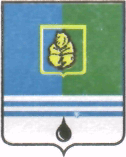 ПОСТАНОВЛЕНИЕАДМИНИСТРАЦИИ  ГОРОДА  КОГАЛЫМАХанты-Мансийского автономного округа - ЮгрыО внесении дополнений и изменений в постановление Администрации города Когалыма от 12.12.2013 №3579В соответствии с Уставом города Когалыма, решением Думы города Когалыма от 26.09.2013 №320-ГД «Об утверждении Порядка установления тарифов на услуги (работы), предоставляемые (выполняемые) муниципальными предприятиями и учреждениями в городе Когалыме», учитывая обращения муниципального бюджетного учреждения «Коммунспецавтотехника» от 01.12.2016 №1120, от 30.01.2017 №93:В постановление Администрации города Когалыма от 12.12.2013 №3579 «Об установлении тарифов на платные услуги, оказываемые муниципальным бюджетным учреждением «Коммунспецавтотехника» (далее – постановление) внести следующие дополнения и изменения:приложение 1 к постановлению дополнить строками 2.8, 2.9, 3.8, 3.9 согласно приложению 1 к настоящему постановлению.В приложении 3 к постановлению:строки 1.11, 1.12, 1.13 и 1.14 изложить в редакции согласно приложению 2 к настоящему постановлению;дополнить строкой 1.16 согласно приложению 2 к настоящему постановлению.2. Муниципальному бюджетному учреждению города Когалыма «Коммунспецавтотехника» (А.Н.Кухта):2.1. Исполнять обязанности по размещению информации о платных услугах, тарифах на платные услуги в наглядной и доступной форме в месте фактического осуществления деятельности.2.2. Обеспечивать контроль за стоимостью, организацией и качеством оказываемых платных услуг.3. Настоящее постановление распространяется на правоотношения, возникшие с 01.02.2017.4. Управлению экономики Администрации города Когалыма (Е.Г.Загорская) направить в юридическое управление Администрации города Когалыма текст постановления и приложения к нему, его реквизиты, сведения об источнике официального опубликования в порядке и сроки, предусмотренные распоряжением Администрации города Когалыма от 19.06.2013 №149-р «О мерах по формированию регистра муниципальных нормативных правовых актов Ханты - Мансийского автономного округа Югры» для дальнейшего направления в Управление государственной регистрации нормативных правовых актов Аппарата Губернатора Ханты - Мансийского автономного округа Югры.5. Опубликовать настоящее постановление и приложения к нему в газете «Когалымский вестник» и разместить на официальном сайте Администрации города Когалыма в информационно-телекоммуникационной сети «Интернет» (www.admkogalym.ru).6. Контроль за выполнением постановления возложить на заместителя главы города Когалыма Т.И.Черных.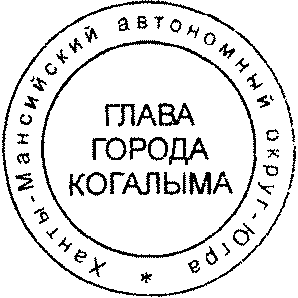 Глава города Когалыма						Н.Н.ПальчиковСогласовано:зам. главы г.Когалыма						Т.И.Черныхзам. главы г.Когалыма						М.А.Рудиковначальник ЮУ							А.В.Косолаповначальник УЭ							Е.Г.Загорскаяначальник ОРЖКХ						Л.Г.Низамовапредседатель КФ							М.Г.Рыбачокначальник ОО ЮУ							С.В.ПановаПодготовлено:начальник ОЦ УЭ						Л.А.РудаковаРазослать: УЭ, ЮУ, ОРЖКХ, МКУ «УОДОМС», ОФЭОиК, МБУ «КСАТ», прокуратура, газета «Когалымский вестник», Сабуров.Приложение 1к постановлению Администрациигорода Когалымаот 27.02.2017 №394Тарифы на платные услуги, предоставляемые и выполняемые муниципальным бюджетным учреждением «Коммунспецавтотехника» легковыми и грузовыми автомобилями, автобусами Приложение 2к постановлению Администрациигорода Когалымаот 27.02.2017 №394Тарифы на прочие платные услуги, предоставляемые и выполняемые муниципальным бюджетным учреждением «Коммунспецавтотехника»_______________________От  «27»февраля2017г. № 394№ п/пНаименование, марка, тип транспортного средстваСреднесуточный пробег в тарифе (км)Тариф, руб.Тариф, руб.Тариф, руб.Тариф, руб.Тариф, руб.Тариф, руб.№ п/пНаименование, марка, тип транспортного средстваСреднесуточный пробег в тарифе (км)без НДСбез НДСбез НДСс НДСс НДСс НДС№ п/пНаименование, марка, тип транспортного средстваСреднесуточный пробег в тарифе (км)Одноставочный тарифДвухставочный тарифДвухставочный тарифОдноставочный тарифДвухставочный тарифДвухставочный тариф№ п/пНаименование, марка, тип транспортного средстваСреднесуточный пробег в тарифе (км)Одноставочный тарифТариф за 1 часТариф за 1 кмОдноставочный тарифТариф за 1 часТариф за 1 км2.Автобусы:Автобусы:Автобусы:Автобусы:Автобусы:Автобусы:Автобусы:Автобусы:2.8КАВЗ 4238-02120676,59493,7412,19798,38582,6114,382.9ПАЗ 320538-70115693,84488,3314,30818,73576,2316,873.Грузовые автомобилиГрузовые автомобилиГрузовые автомобилиГрузовые автомобилиГрузовые автомобилиГрузовые автомобилиГрузовые автомобилиГрузовые автомобили3.8КАМАЗ - 6522130960,04638,7419,771132,85753,7123,333.9МАЗ-6517Х9 (410-051)1301182,26731,2727,751395,07862,9032,75№п/пНаименование услугиЕдиница измеренияТариф, руб.Тариф, руб.№п/пНаименование услугиЕдиница измерениябез НДСс НДС1.Прочие услуги:Прочие услуги:Прочие услуги:Прочие услуги:1.11Один метр кубический песка (с погрузкой)1 м3152,65180,131.12Один метр кубический песка (без погрузки)1 м3118,23139,511.13Один метр кубический торфа1 м3314,15370,701.14Утилизация снега1 м330,4535,931.16Гравий асфальтный 1 м3700,00826,00